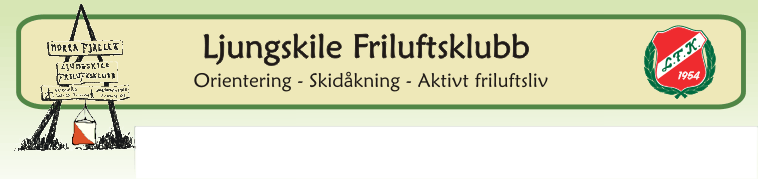 Inbjuder till Öppet Sprint-DM fredagen 29 juni 2012Tävlingsdag:	Fredag 29 juniDM-klasser  : H/D10 till och med H/D 80. Ej DM:	Öppna motionsklasser ÖM 1, ÖM 3, ÖM 7, Inskolning, U1 och U2Segrartider: Ungdomsklasser 10-12 min, Vuxenklasser 12-15 minTävlingsplats: Backamo, röd skärm på vägen Ljungskile – Lilla EdetParkering: 	100 m.Karta:	Skala 1:5000, 2,5 m ekv.Terräng:	Stigrikt och lättsprunget.Start:	Första start 19 oo. Kartan i startögonblicket för D/H16 – D/H 80	Övriga 1 minut före. Fri starttid för ej DM-klasser.Anmälan: 	Senast lördagen den 23 juni kl. 23.59Efteranmälan: Senast torsdag 27 juni kl. 18.ooAnmälningsavgift: Vuxna 90:-, Ungdom 50:-Stämpling: 	SportidentDusch:	Finns ej, bad i insjön.Tävlingsledare:	Göran Berggren Tel: 0522-25349,  0702-713450Banläggare:		Palle HolmbergBankontrollant:	Anders WassbladJury:		Utses av BDOFVälkomna.